ГОРОДСКАЯ  ДУМА  ГОРОДА  ДИМИТРОВГРАДАУльяновской областиР Е Ш Е Н И Ег.Димитровград  31  мая  2023  года  							              № 98/862  .О дополнительных мерах социальной поддержки отдельных категорий обучающихся муниципальных общеобразовательных организаций города Димитровграда Ульяновской области в виде предоставления горячего питания Руководствуясь частью 5 статьи 20 Федерального закона от 06.10.2003 №131-ФЗ «Об общих принципах организации местного самоуправления в Российской Федерации», пунктом 29 части 2 статьи 26 Устава муниципального образования «Город Димитровград» Ульяновской области, рассмотрев обращение Главы города Димитровграда Ульяновской области Большакова А.Н. от 25.05.2023 №01-22/1792, Городская Дума города Димитровграда Ульяновской области третьего созыва решила:1. Установить дополнительную меру социальной поддержки отдельным категориям обучающихся муниципальных общеобразовательных организаций города Димитровграда Ульяновской области в виде предоставления ежедневного горячего питания (один раз в день) во время образовательного процесса:1) по стоимости равного стоимости завтрака для обучающихся 1 - 4 классов;2) по стоимости равного стоимости обеда для обучающихся 5 - 11 классов.2. Установить дополнительную меру социальной поддержки отдельным категориям обучающихся муниципальных общеобразовательных организаций города Димитровграда Ульяновской области в виде предоставления ежедневного двухразового горячего питания (за исключением стоимости продуктов питания, приобретаемых за счет средств областного бюджета) в лагерях с дневным пребыванием, организованных муниципальными общеобразовательными организациями города Димитровграда Ульяновской области, осуществляющими организацию отдыха и оздоровления обучающихся в каникулярное время.3. Определить категории обучающихся муниципальных общеобразовательных организаций города Димитровграда Ульяновской области, которым будут предоставлены дополнительные меры социальной поддержки, установленные настоящим решением: 1) обучающиеся из семей со среднедушевым доходом, размер которого ниже величины прожиточного минимума, установленного по Ульяновской области в расчете на душу населения на первое число текущего квартала;2) обучающиеся дети-инвалиды (кроме обучающихся индивидуально на дому и обучающихся с ограниченными возможностями здоровья);3) обучающиеся из семей, находящихся в социально опасном положении;4) обучающиеся, являющиеся детьми участника специальной военной операции, а также детьми супруги (супруга) участника специальной военной операции, состоящей (состоящего) с ним в браке, заключенном в органах записи актов гражданского состояния, не являющиеся детьми участника специальной военной операции;5) обучающиеся из семей участников специальной военной операции, погибших при исполнении обязанностей военной службы (службы) либо умерших вследствие увечья (ранения, травмы, контузии) или заболевания, полученных при исполнении обязанностей военной службы (службы) в период участия в специальной военной операции.4. Под участниками специальной военной операции для целей настоящего решения понимаются:1) граждане, призванные на военную службу по мобилизации в Вооруженные Силы Российской Федерации и принимающие участие в проведении специальной военной операции, до окончания прохождения военной службы по мобилизации;2) военнослужащие, лица, проходящие службу в войсках национальной гвардии Российской Федерации и имеющие специальное звание полиции, принимающие участие в проведении специальной военной операции;3) граждане, заключившие контракт о добровольном содействии в выполнении задач, возложенных на Вооруженные Силы Российской Федерации, и принимающие участие в проведении специальной военной операции;4) сотрудники Управления Министерства внутренних дел Российской Федерации по Ульяновской области, командированные в зону проведения специальной военной операции.5. Определить, что дополнительные меры социальной поддержки, установленные настоящим решением, предоставляются в соответствии с порядком, утверждаемым постановлением Администрации города Димитровграда Ульяновской области.6. Рекомендовать Администрации города Димитровграда Ульяновской области:1) принять муниципальный правовой акт, устанавливающий стоимость одного дня пребывания в лагерях, организованных образовательными организациями, осуществляющими организацию отдыха и оздоровления обучающихся в каникулярное время; 2) организовать учет обучающихся муниципальных общеобразовательных организаций города Димитровграда Ульяновской области, меры социальной поддержки которым будут оказываться в соответствии с настоящим решением.7. Признать утратившими силу (отменить) решения Городской Думы города Димитровграда Ульяновской области третьего созыва:1) от 27.10.2021 № 72/614 «Об установлении дополнительной меры социальной поддержки в виде предоставления ежедневного горячего питания отдельным категориям учащихся муниципальных общеобразовательных организаций города Димитровграда Ульяновской области во время образовательного процесса»;2) от 26.10.2022 № 90/771 «О внесении изменений в решение Городской Думы города Димитровграда Ульяновской области третьего созыва от 27.10.2021 № 72/614 «Об установлении дополнительной меры социальной поддержки в виде предоставления ежедневного горячего питания отдельным категориям учащихся муниципальных общеобразовательных организаций города Димитровграда Ульяновской области во время образовательного процесса»;3) от 26.12.2022 № 93/817 «О внесении изменения в решение Городской Думы города Димитровграда Ульяновской области третьего созыва от 27.10.2021 № 72/614 «Об установлении дополнительной меры социальной поддержки в виде предоставления ежедневного горячего питания отдельным категориям учащихся муниципальных общеобразовательных организаций города Димитровграда Ульяновской области во время образовательного процесса».8. Настоящее решение подлежит официальному опубликованию и размещению на официальном сайте Городской Думы города Димитровграда Ульяновской области в информационно-телекоммуникационной сети «Интернет».9. Настоящее решение вступает в силу на следующий день после дня его официального опубликования и распространяется на правоотношения, возникшие с 01 марта 2023 года.Председатель Городской Думыгорода ДимитровградаУльяновской области    Глава города Димитровграда    Ульяновской областиА.П.ЕрышевА.Н.Большаков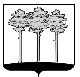 